EDREMİT MESLEKİ VE TEKNİK ANADOLU LİSESİBİLİŞİM TEKNOLOJİLERİ ALANI PROGRAMLAMA TEMELLERİ DERSİAmaç: Scratch ile Problem Çözümünü gerçekleştirmekKullanılan Araç ve Gereçler:Bilgisayar yada Tablet ve Scratch Programı,Scratch ile Topa Vurma Oyunu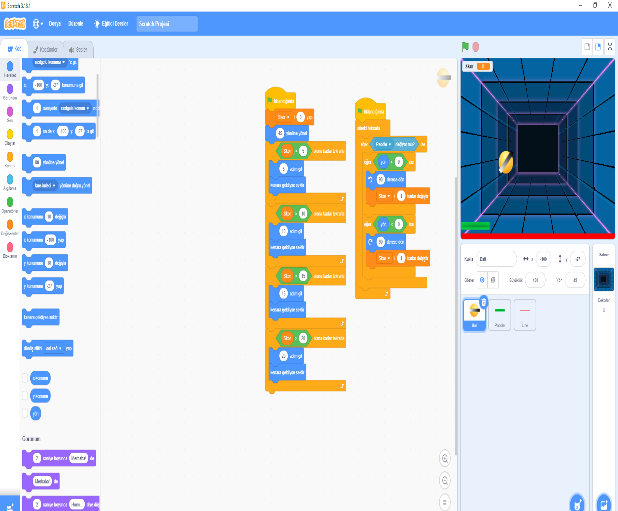 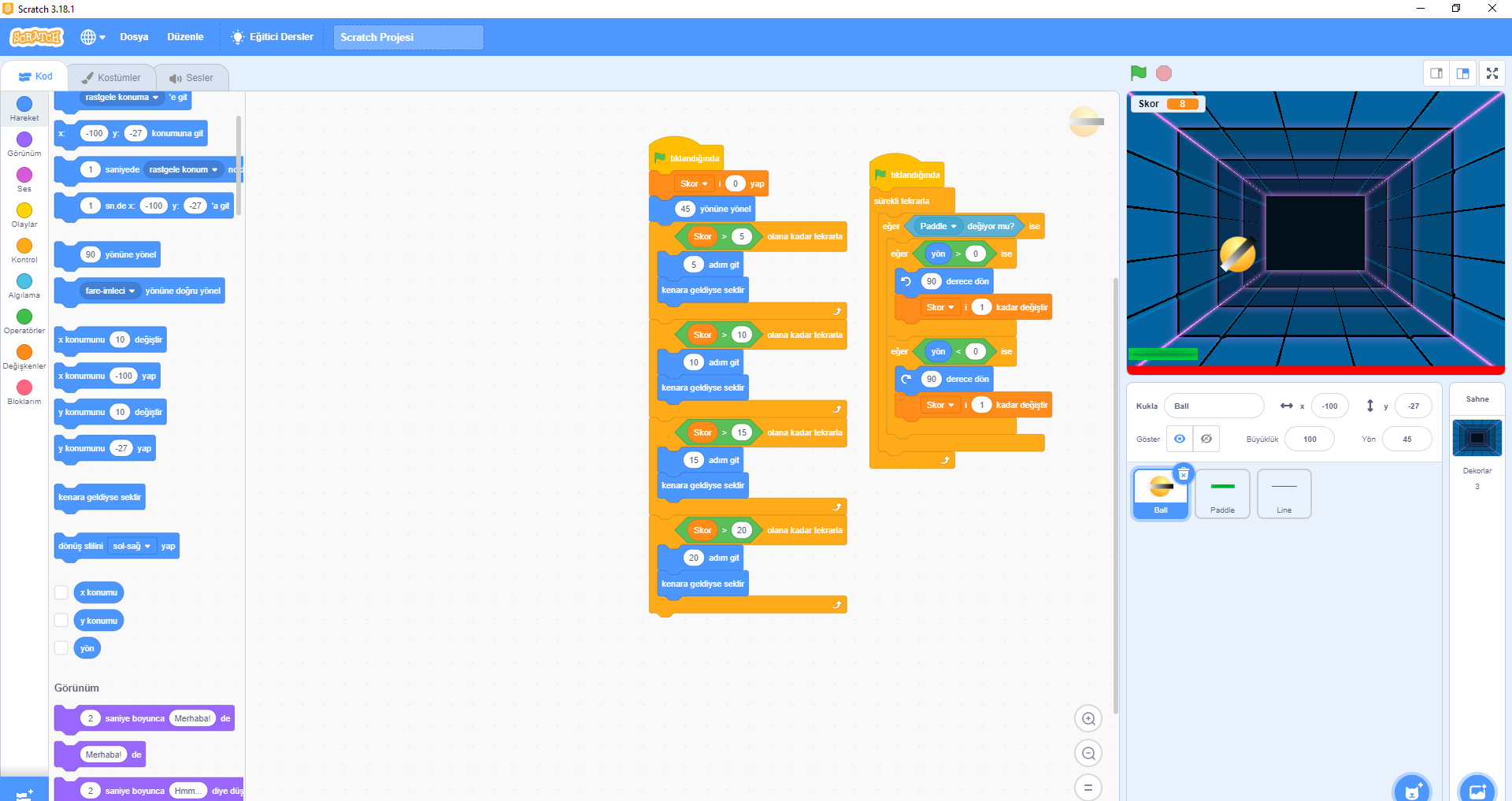 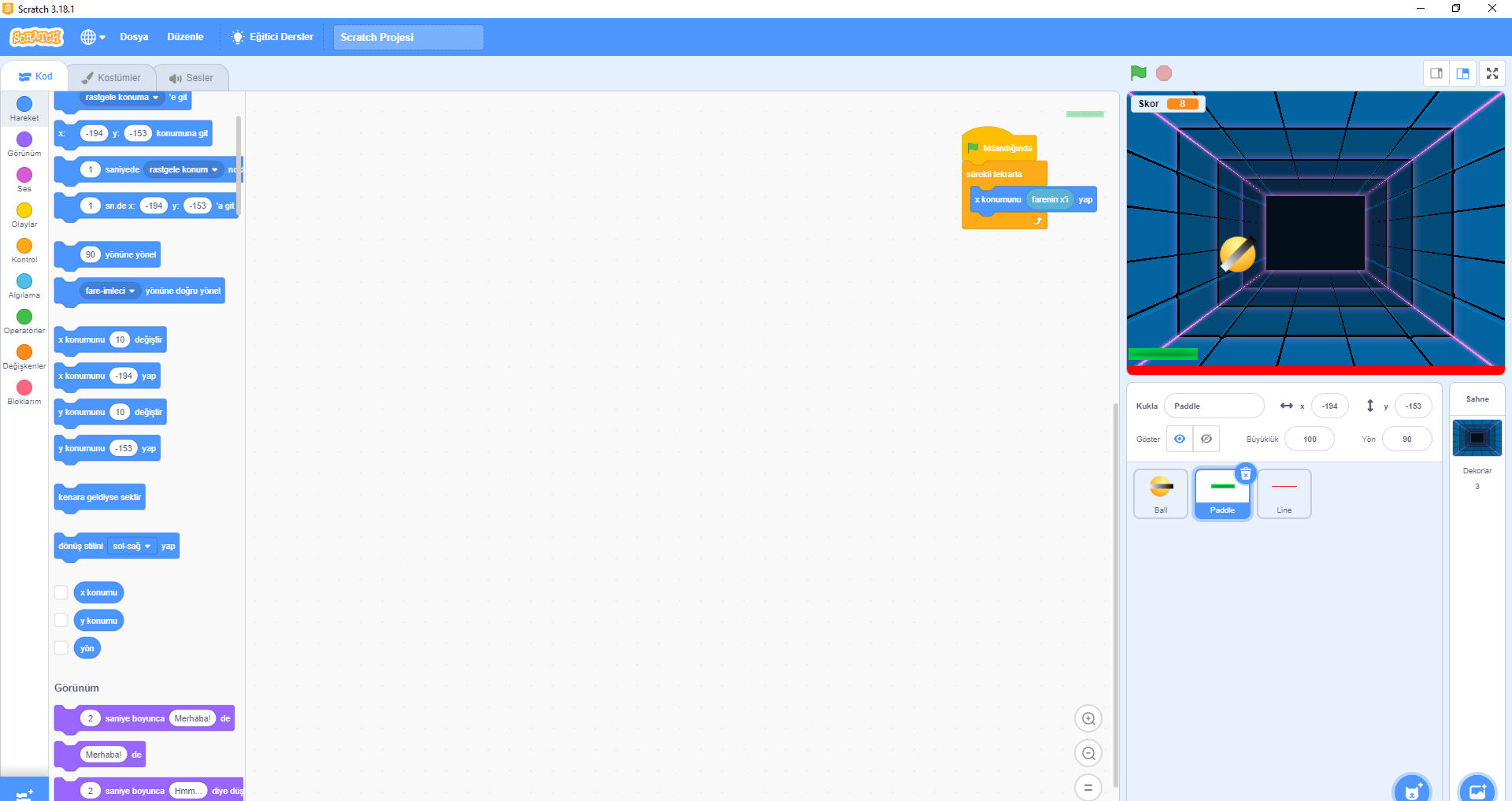 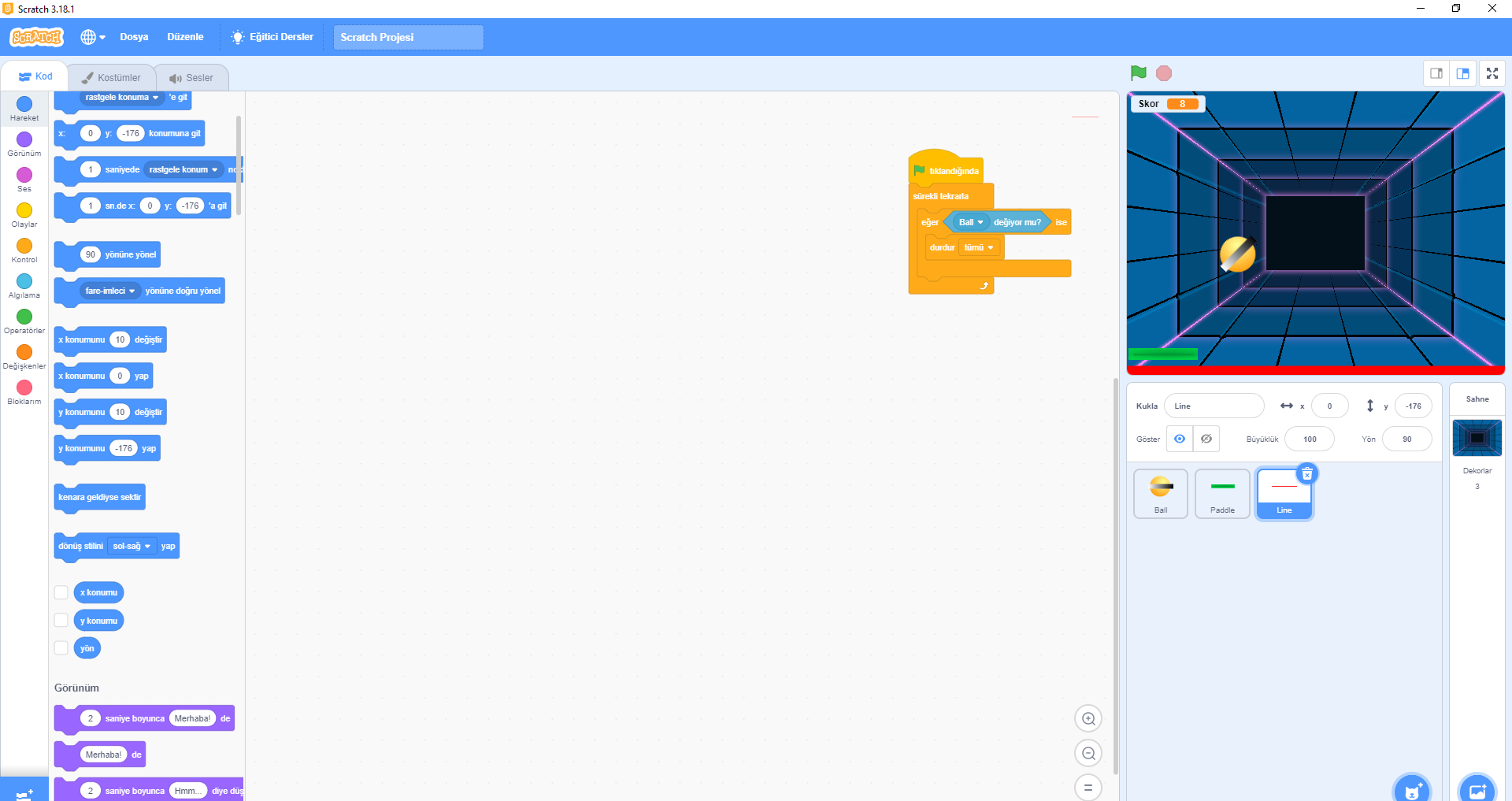 İŞİN ADI: Scratch ile Topa Vurma OyunuİŞİN ADI: Scratch ile Topa Vurma OyunuİŞİN ADI: Scratch ile Topa Vurma OyunuİŞİN ADI: Scratch ile Topa Vurma OyunuİŞİN ADI: Scratch ile Topa Vurma OyunuTEMRİN NO:8İŞE BAŞLAMAİŞE BAŞLAMAİŞE BAŞLAMAİŞİ BİTİRMEİŞİ BİTİRMEİŞİ BİTİRMETARİHSAATVERİLEN SÜRETARİHSAATHARCANAN SÜREÖĞRENCİNİNDEĞERLENDİRMEDEĞERLENDİRMEDEĞERLENDİRMEDEĞERLENDİRMEDEĞERLENDİRMEDEĞERLENDİRMEAdı:Yöntemİşlem basamaklarıİş alışkanlığıSüre TOPLAMTOPLAMSoyadı:%30%30%30%10Rakam ileYazı ileNumarası:Sınıfı:Atölye Öğretmeni:Atölye Öğretmeni:Atölye Öğretmeni:Atölye Öğretmeni:Atölye Öğretmeni:Atölye Öğretmeni: